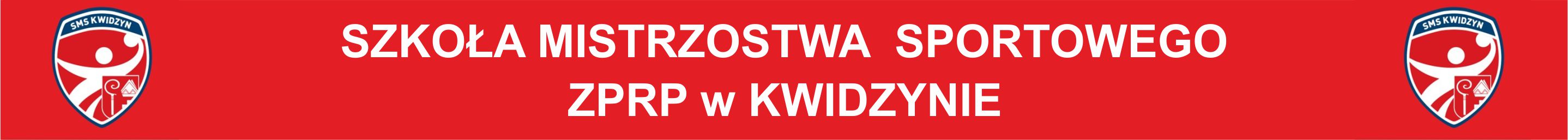 Niepubliczne Liceum Ogólnokształcące Szkoła Mistrzostwa Sportowego ZPRP w KwidzynieKlasa 1 PrzedmiotTytułAutorWydawnictwoNr dopuszczeniaĆwiczeniaJęzyk polskiPonad słowami 1część 1Podręcznik do języka polskiego dla liceum ogólnokształcącego i technikum. Zakres podstawowy i rozszerzonyMałgorzata ChmielAnna CisowskaJoanna KościerzyńskaHelena KusyAleksandra WróblewskaNowa Era1014/1/2019------------Język polskiPonad słowami 1część 2Podręcznik do języka polskiego dla liceum ogólnokształcącego i technikum. Zakres podstawowy i rozszerzonyMałgorzata ChmielAnna CisowskaJoanna KościerzyńskaHelena KusyAnna RównyAleksandra WróblewskaNowa Era1014/2/2019-------------Język angielskiImpulse 2A2+/B1Catherine McBethPatricia Reilly withKarolina Kotorowicz-JasińskaMacmillan PolskaSp. z o.o.1129/2/2121Impulse 2A2+/B1Sheila DignenPhilip Wood with Karolina Kotorowicz-JasińskaJęzyk niemieckiEffekt 1Podręcznik dla liceum i technikumPodręcznik + CDAnna Kryczyńska - PhamWSiP937/1/2019Effekt 1 Zeszyt ćwiczeńAnna Kryczyńska – PhamHistoriaPoznać przeszłość 1Podręcznik do historii dla liceum ogólnokształcącego i technikumZakres podstawowyNowa podstawa programowa od 2022r.Marcin PawlakAdam SzwedaNowa Eraw trakcie-----------GeografiaOblicza geografii 1Podręcznik dla liceum ogólnokształcącego i technikumZakres podstawowyRoman MalarzMarek WięckowskiNowa Era983/1/2019-----------Edukacja dla bezpieczeństwaŻyję i działam bezpiecznie Podręcznik do edukacji dla bezpieczeństwa dla liceum ogólnokształcącego i technikum.Nowe wydanieJarosław SłomaNowa Era960/2022/z1Żyję i działam bezpiecznieZeszyt ćwiczeń do edukacji dla bezpieczeństwa dla liceum ogólnokształcącego i technikum.Danuta i Jarosław SłomaNowe wydanieMatematykaMatematyka z plusem 1Podręcznik do liceum i technikum.Zakres podstawowyMałgorzata DobrowolskaMarcin KarpińskiJacek LechGWO964/1/2019Matematyka z plusem 1Zbiór zadań po szkole podstawowejMałgorzata DobrowolskaMarcin KarpińskiJacek LechAdam WojaczekChemiaTo jest chemia 1Chemia ogólna i nieorganiczna. Podręcznik dla liceum i technikum.Zakres podstawowyRomuald HassaAleksandra MrzigodJanusz MrzigodNowa Era994/1/2019-------------BiologiaBiologia na czasie 1Podręcznik dla liceum ogólnokształcącego i technikumZakres rozszerzonyMarek GuzikRyszard KozikRenata MatuszewskaWładysław ZamachowskiNowa Era1010/1/2019Biologia na czasie 1Maturalne karty pracy dla liceum ogólnokształcącego i technikum Zakres rozszerzonyB. Januszewska-HasiecRenata Stencel, Anna TycHistoria i teraźniejszośćw trakcie-------------InformatykaInformatyka 1Podręcznik. Liceum i technikum.Zakres podstawowyNowa edycjaWanda JochemczykKatarzyna OlędzkaWSiP974/1/2022/z1-------------Plastyka„Spotkania ze sztuką”Podręcznik do plastyki dla liceum ogólnokształcącego i technikumNatalia MrozkowiakMarta IpczyńskaNowa Era1009/2019---------------FizykaOdkryć fizykę 1Podręcznik dla liceum ogólnokształcącego i technikum.Zakres podstawowyWeronika ŚliwaMarcin BraunNowa Era1001/1/2019----------------Religia„Szczęśliwi, którzy żyją wolnością”Podręcznik do religii dla klasy I liceum i technikumks. dr Krzysztof Mielnicki, Elżbieta Kondrak, Ewelina ParszewskaJednośćAZ-31-01/18-KI-5/20-----------------